  УТВЕРЖДЕНОпостановлением мэрии города Череповцаот 10.07.2018 № 3135ПОЛОЖЕНИЕо Почетной грамоте, Благодарности, Благодарственном письме мэра города (в редакции постановления мэрии города от 01.04.2022 № 826)I. Общие положения1. Формами поощрения мэра города Череповца являются:Почетная грамота мэра города (далее – Почетная грамота),Благодарность мэра города (далее – Благодарность),Благодарственное письмо мэра города (далее – Благодарственное письмо).К поощрению представляются граждане, коллективы организаций, находящихся на территории города Череповца, за заслуги в экономическом, социально-культурном развитии города, обеспечении прав и законных интересов граждан, активную общественную и благотворительную деятельность, иные заслуги перед городом Череповцом.2. При представлении к поощрению мэра города вид поощрения определяется характером и степенью заслуг: за вклад в экономическое, социально-культурное развитие города, в обеспечение законности, прав и свобод граждан, достижение высоких результатов в профессиональной деятельности, повышение эффективности деятельности органов местного самоуправления, активную общественную, благотворительную деятельность, иные заслуги перед городом Череповцом – представляются к награждению Почетной грамотой;за достижение значительных результатов труда в экономической, социальной, научно-технической, общественной и (или) иных сферах жизнедеятельности города Череповца, за вклад в повышение эффективности работы предприятия (учреждения, организации), формирование его положительного имиджа – представляются к объявлению Благодарности;за добросовестный труд, активное участие или содействие в подготовке и проведении значимых городских мероприятий – представляются к поощрению Благодарственным письмом.3. К награждению Почетной грамотой представляются граждане, имеющие стаж работы в организации не менее 5 лет или общий стаж работы на территории города Череповца не менее 15 лет, коллективы организаций со стажем работы не менее 10 лет, прежде поощренные или Благодарностью мэра города, или Благодарностью Губернатора Вологодской области, или наградами федеральных органов государственной власти Российской Федерации, или наградами Президента Российской Федерации, или государственными наградами Российской Федерации, но не ранее чем через 3 года после предшествующего награждения. Повторное награждение Почетной грамотой не производится. К объявлению Благодарности представляются лица, имеющие стаж работы в организации не менее 3 лет или общий стаж работы на территории города Череповца не менее 10 лет, коллективы организаций со стажем работы не менее 5 лет, прежде поощренные или Благодарственным письмом мэра города, или наградами Череповецкой городской Думы, или органа государственной власти, но не ранее чем через 2 года после предшествующего награждения. Объявление Благодарности повторно производится не ранее чем через три года после поощрения мэром города.К поощрению Благодарственным письмом представляются лица, имеющие стаж работы в организации не менее 3 лет или общий стаж работы на территории города Череповца не менее 5 лет, коллективы организаций со стажем работы не менее 5 лет. Поощрение Благодарственным письмом повторно производится не ранее чем через два года после поощрения мэром города. По решению мэра города при наличии заслуг, указанных в пункте 2 настоящего Положения, награждение Почетной грамотой, объявление Благодарности, поощрение Благодарственным письмом могут быть произведены без учета требований, установленных настоящим пунктом.II. Порядок представления и рассмотрения документов на поощрение мэром города1. Для рассмотрения вопроса о поощрении мэром города представляются следующие документы:ходатайство главы города, первого заместителя мэра города, заместителя мэра города, руководителя органа мэрии, курирующего данную сферу, руководителя организации (или его заместителя, в случае если руководитель – представляемый к награждению и инициатором награждения является коллектив (коллегиальный орган) организации);наградной лист по форме согласно приложению 1 к Положению, содержащий характеристику гражданина, отражающую его заслуги перед городом и результаты трудовой деятельности за последние три года;наградной лист по форме согласно приложению 2 к Положению, содержащий характеристику о достижениях коллектива за последние 3 года;протокол (выписка из протокола) собрания (заседания) коллектива (правления, совета директоров и др.), выборного органа общественной организации о рекомендации кандидатуры для награждения в случае, если они выступают инициатором награждения;согласие гражданина на обработку персональных данных по форме согласно приложению 3 к Положению;согласие гражданина на обработку персональных данных, разрешенных субъектом персональных данных для распространения, в случае представления к награждению Почетной грамотой, по форме согласно приложению 4 к Положению;справка из налогового органа об исполнении гражданином, представляемым к награждению, обязанности по уплате налогов, сборов, взносов, пеней, штрафов, процентов.К ходатайству о награждении руководителей, заместителей руководителей, главных бухгалтеров организаций независимо от организационно-правовой формы и форм собственности прилагаются справки налогового органа, соответствующих внебюджетных фондов об отсутствии у организации задолженности по уплате налогов и страховых платежей в бюджеты всех уровней, справка организации об отсутствии задолженности по выплате заработной платы. 	2. Документы о награждении представляются в отдел наград и организационного обеспечения управления делами мэрии для рассмотрения на соответствие требованиям настоящего Положения не позднее чем за 45 календарных дней до предполагаемой даты вручения награды.Неполное представление документов, указанных в пункте 4 настоящего Положения, отсутствие у кандидата предшествующих наград, нарушение межнаградного срока, несоответствие вида награды характеру и степени заслуг, наличие предписаний контролирующих органов являются основанием для оставления ходатайства о награждении без удовлетворения. 3. Документы о награждении подлежат рассмотрению руководителем органа мэрии, курирующим данную сферу, и комиссией по предварительному рассмотрению документов о награждении (далее – комиссия по наградам). Комиссия по наградам на основании представленных документов оценивает заслуги награждаемых и принимает одно из следующих решений:1) рекомендовать к представленному поощрению;2) рекомендовать к поощрению с изменением вида поощрения;3) не рекомендовать к поощрению.По поручению мэра города документы о награждении могут быть оставлены без рассмотрения комиссией по наградам.4. Решение о награждении Почетной грамотой, объявлении Благодарности и поощрении Благодарственным письмом оформляется постановлением мэрии города, подготовку которого осуществляет отдел наград и организационного обеспечения управления делами мэрии. Постановление мэрии города о награждении Почетной грамотой подлежит официальному опубликованию в городской газете «Речь» и размещению на официальном интернет-портале правовой информации г. Череповца. 	5. Почетная грамота, Благодарность, Благодарственное письмо вручаются мэром города или по его поручению первым заместителем мэра города, заместителями мэра города, руководителями органов мэрии, учреждений, организаций города.	6. Учет и регистрацию награжденных осуществляет отдел наград и организационного обеспечения управления делами мэрии.	7. Почетная грамота, Благодарность, Благодарственное письмо оформляются в багетные рамки на бланках по форме согласно приложениям 4-6 к Положению.Приложение 1к Положению НАГРАДНОЙ ЛИСТДЛЯ ПРЕДСТАВЛЕНИЯ К ПООЩРЕНИЮ/НАГРАЖДЕНИЮБЛАГОДАРСТВЕННЫМ ПИСЬМОМ/БЛАГОДАРНОСТЬЮ/ПОЧЕТНОЙ ГРАМОТОЙМЭРА ГОРОДА ЧЕРЕПОВЦА1. Фамилия, имя, отчество лица, представляемого к награждению  ______________________________________________________________________2. Должность, место работы  (полное наименование организации)3. Дата рождения (число, месяц, год)4. Образование(специальность, наименование учебного заведения, год окончания)5. Ученая степень, ученое звание_________________________________________6.1. Общий стаж работы ______________ 6.2. Стаж работы в отрасли 6.3. Стаж работы в данном коллективе ____________________________________7. Сведения о награждениях и поощрениях________________________________________________________________________________________________________________________________________8. Сведения о трудовой (служебной) и общественно-политической деятельностис указанием конкретных заслуг за последние три года________________________________________________________________________________________________________________________________________________________________________________________________________________9. Предлагаемая формулировка текста о награждении________________________________________________________________________________________________________________________________________________________________________________________________________________М.П.Приложение 2к Положению НАГРАДНОЙ ЛИСТДЛЯ ПРЕДСТАВЛЕНИЯ К ПООЩРЕНИЮ/НАГРАЖДЕНИЮБЛАГОДАРСТВЕННЫМ ПИСЬМОМ/БЛАГОДАРНОСТЬЮ/ПОЧЕТНОЙ ГРАМОТОЙМЭРА ГОРОДА ЧЕРЕПОВЦА1. Полное наименование организации______________________________________________________________________2. Дата образования организации  (число, месяц, год)3. Сведения о награждениях и поощрениях коллектива_________________________________________________________________________________________________________________________________________________________________________________________________________________4. Сведения о трудовой (служебной) и общественно-политической деятельностис указанием конкретных заслуг коллектива за последние три года________________________________________________________________________________________________________________________________________________________________________________________________________________5. Предлагаемая формулировка текста о награждении ________________________________________________________________________________________________________________________________________________________________________________________________________________М.П.                                                                                                         Приложение 3к Положению СОГЛАСИЕ
на обработку персональных данных(далее – согласие)Я, ___________________________________________________________________,(фамилия, имя, отчество (при наличии)на обработку моих персональных данных в целях представления меня к награждению наградами мэра города в соответствии с постановлением мэрии города от 10.07.2018 № 3135 «Об утверждении Положения о Почетной грамоте, Благодарности, Благодарственном письме мэра города» (далее - Положение).Согласие распространяется на следующие персональные данные:фамилия, имя, отчество; должность, место работы (службы); дата рождения (число, месяц, год); сведения об образовании (специальность, наименование учебного заведения, год окончания), ученой степени, звания, стаж работы (общий, в отрасли, в коллективе), сведения о награждениях и поощрениях, сведения, содержащиеся в наградном листе (приложение 1 к Положению); сведения, содержащиеся в характеристике с указанием конкретных заслуг, являющихся основанием для представления к награждению; сведения, содержащиеся в справке из налогового органа об исполнении гражданином, представляемым к награждению, обязанности по уплате налогов, сборов, взносов, пеней, штрафов, процентов; идентификационный номер налогоплательщика; иные сведения, предоставленные мной.С вышеуказанными персональными данными могут быть совершены следующие действия, совершаемые с использованием средств автоматизации, а  также без использования таких средств, которые необходимы для достижения указанной выше цели, включая: сбор, запись, систематизацию, накопление, хранение, уточнение (обновление, изменение), извлечение, использование, передачу (предоставление, доступ), обезличивание, блокирование, удаление, уничтожение, а также осуществление иных действий с моими персональными данными в соответствии с законодательством Российской Федерации.Я ознакомлен(а) с тем, что:для достижения указанной в согласии цели мэрия города Череповца проверяет достоверность предоставленных сведений о задолженности по уплате налогов и сборов путем направления межведомственного запроса в Федеральный налоговый орган.согласие на обработку персональных данных действует с даты подписания настоящего согласия и до даты его отзыва в письменной форме;согласие на обработку персональных данных может быть отозвано на основании письменного заявления в произвольной форме.___________________________________                                      __________________      (фамилия, инициалы лица, давшего согласие)	                              (подпись)                                                         «____»_______________ 20___г.Приложение 4к Положению СОГЛАСИЕ
на обработку персональных данных, разрешенных субъектом персональных данных для распространенияЯ, ___________________________________________________________________,(фамилия, имя, отчество (при наличии)контактная информация: ___________________________________________________(номер телефона)______________________________________________________________________(адрес электронной почты или почтовый адрес)___________________________________________________________________________________________на распространение моих персональных данных на следующих информационных ресурсах: (указать цель (цели) обработки персональных данных)в следующем порядке:Я устанавливаю запреты: Я ознакомлен(а) с тем, что:1). Настоящее согласие на обработку персональных данных, разрешенных субъектом персональных данных для распространения, действует с даты его подписания до даты его отзыва в письменной форме.                                            2). Передача (распространение, предоставление, доступ) персональных данных, разрешенных мною для распространения, будет прекращена оператором по моему письменному требованию, которое должно включать в себя фамилию, имя, отчество (при наличии), контактную информацию (номер телефона, мой адрес электронной почты или почтовый адрес), а также перечень моих персональных данных, обработка которых подлежит прекращению. Указанные в данном требовании мои персональные данные могут обрабатываться только оператором, которому оно направлено. ___________________________________                                      __________________      (фамилия, инициалы лица, давшего согласие)	                                                           (подпись)«____»_______________ 20___г.Приложение 5к Положению 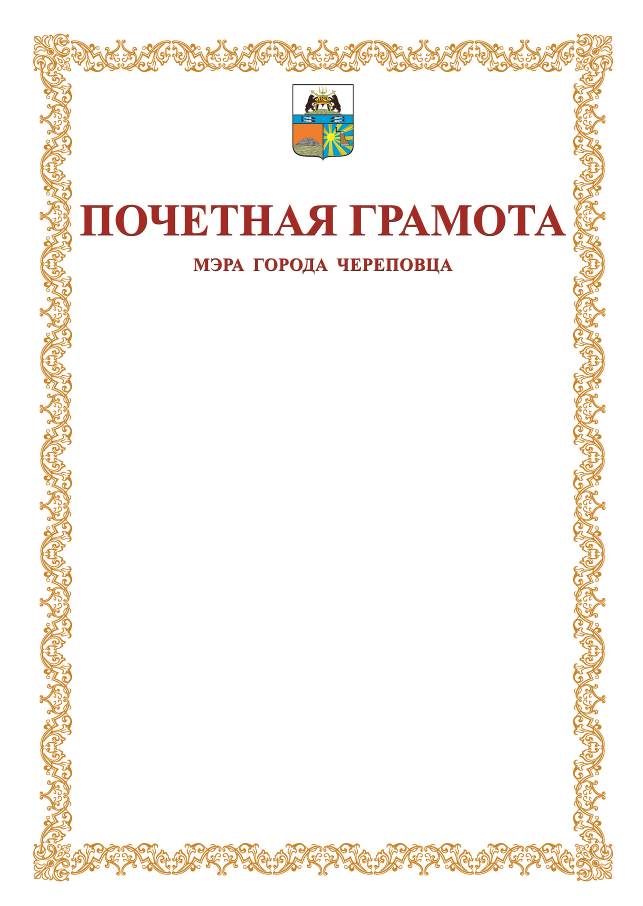 Приложение 6к Положению 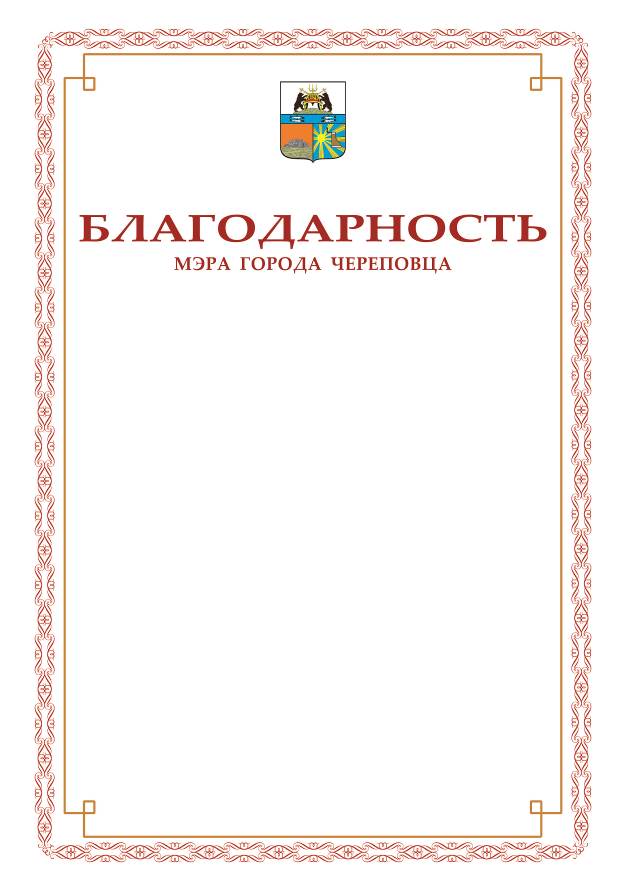 Приложение 7к Положению 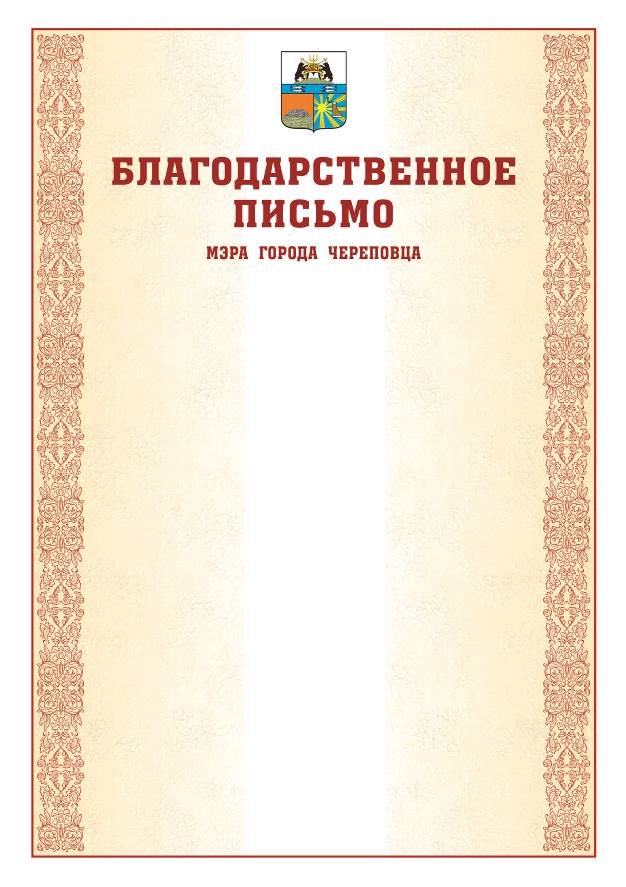 (должность руководителя)(подпись)(расшифровка подписи)(дата подписания)(должность руководителя)(подпись)(расшифровка подписи)(дата подписания)зарегистрированный (ая) по адресузарегистрированный (ая) по адресузарегистрированный (ая) по адресусериясерия№выдан       (документ, удостоверяющий личность)       (документ, удостоверяющий личность)даю согласиемэрии города Череповца,мэрии города Череповца,мэрии города Череповца,мэрии города Череповца,мэрии города Череповца,мэрии города Череповца,мэрии города Череповца,мэрии города Череповца,162608, Вологодская область, город Череповец, проспект Строителей, 2 162608, Вологодская область, город Череповец, проспект Строителей, 2 162608, Вологодская область, город Череповец, проспект Строителей, 2 162608, Вологодская область, город Череповец, проспект Строителей, 2 162608, Вологодская область, город Череповец, проспект Строителей, 2 162608, Вологодская область, город Череповец, проспект Строителей, 2 162608, Вологодская область, город Череповец, проспект Строителей, 2 162608, Вологодская область, город Череповец, проспект Строителей, 2 162608, Вологодская область, город Череповец, проспект Строителей, 2 (наименование и адрес оператора, указанный в Едином государственном реестре юридических лиц)(наименование и адрес оператора, указанный в Едином государственном реестре юридических лиц)(наименование и адрес оператора, указанный в Едином государственном реестре юридических лиц)(наименование и адрес оператора, указанный в Едином государственном реестре юридических лиц)(наименование и адрес оператора, указанный в Едином государственном реестре юридических лиц)(наименование и адрес оператора, указанный в Едином государственном реестре юридических лиц)(наименование и адрес оператора, указанный в Едином государственном реестре юридических лиц)(наименование и адрес оператора, указанный в Едином государственном реестре юридических лиц)(наименование и адрес оператора, указанный в Едином государственном реестре юридических лиц)даю согласиемэрии города Череповца162608, Вологодская область, город Череповец, проспект Строителей, дом 2 162608, Вологодская область, город Череповец, проспект Строителей, дом 2 (наименование и адрес оператора, указанный в Едином государственном реестре юридических лиц)(идентификационный номер налогоплательщика (ИНН организации)(основной государственный регистрационный номер (ОГРН организации)(наименование и адрес оператора, указанный в Едином государственном реестре юридических лиц)(идентификационный номер налогоплательщика (ИНН организации)(основной государственный регистрационный номер (ОГРН организации)№п/пНаименование информационного ресурсаАдрес информационного ресурса(адрес, состоящий из наименования протокола   (http или https), сервера (www), домена, имени каталога на сервере и имя файла веб-страницы)1Официальный интернет-портал правовой информации г. Череповцаhttps://cherinfo-doc.ru2Городская газета «Речь»с целью (в целях): награждения Почетной грамотой и соблюдения требований постановления мэрии города от 10.07.2018 № 3135 «Об утверждении Положения о Почетной грамоте, Благодарности, Благодарственном письме мэра города» (опубликования постановления мэрии города о награждении Почетной грамотой).Категорииперсональныхданных, на обработку которых дается согласиесубъекта персональных данныхПереченьперсональных данных, на обработку которых дается согласиесубъекта персональных данныхРазрешаю к распространению(да/нет)Порядковый номер информационного ресурсаПерсональные данныеФамилияПерсональные данныеИмяПерсональные данныеОтчествоПерсональные данныеНаименование замещаемой (занимаемой) должностиМесто работыКатегорииперсональныхданных, на обработку которых дается согласиесубъекта персональных данныхПереченьперсональных данных, на которые устанавливаются  запреты и ограничения Запрет на передачу (кроме предоставления доступа) персональных данных оператором неограниченному кругу лиц (да/нет)Запрет на обработку (кроме получения доступа) персональных данных неограниченным кругом лиц(да/нет)Запрет на условия обработки (кроме получения доступа) персональных данных неограниченным кругом лицПерсональные данныеФамилияПерсональные данныеИмяПерсональные данныеОтчествоПерсональные данныеНаименование замещаемой (занимаемой) должностиМесто работыДа / Нет(нужное подчеркнуть)Я разрешаю мэрии города Череповца передавать указанные мною персональные данные по внутренней сети мэрии города ЧереповцаДа / Нет(нужное подчеркнуть)Я разрешаю мэрии города Череповца передавать указанные мною персональные данные с использованием информационно-телекоммуникационных сетейДа / Нет(нужное подчеркнуть)Я запрещаю мэрии города Череповца передачу указанных мною персональных данных